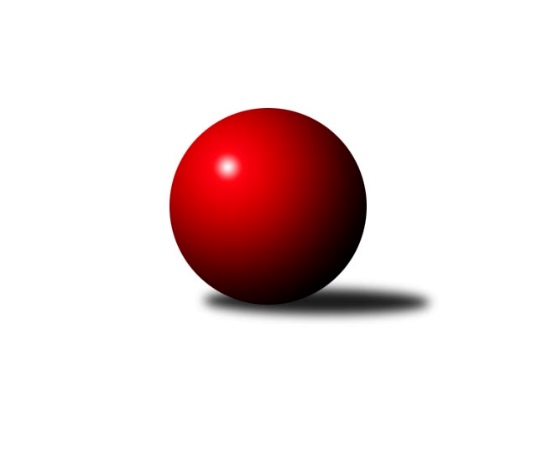 Č.3Ročník 2021/2022	28.4.2024 2. KLM A 2021/2022Statistika 3. kolaTabulka družstev:		družstvo	záp	výh	rem	proh	skore	sety	průměr	body	plné	dorážka	chyby	1.	TJ Slovan Karlovy Vary	3	3	0	0	18.0 : 6.0 	(42.0 : 30.0)	3365	6	2239	1127	19.7	2.	KK SDS Sadská	2	2	0	0	11.0 : 5.0 	(28.0 : 20.0)	3300	4	2190	1110	25.5	3.	TJ Sokol Kdyně	3	2	0	1	15.0 : 9.0 	(39.5 : 32.5)	3309	4	2237	1072	26.7	4.	Vltavan Loučovice	3	2	0	1	14.0 : 10.0 	(36.0 : 36.0)	3251	4	2184	1067	24	5.	TJ Červený Kostelec	1	1	0	0	6.0 : 2.0 	(14.0 : 10.0)	3523	2	2292	1231	24	6.	SKK Jičín	3	1	0	2	12.0 : 12.0 	(36.5 : 35.5)	3248	2	2199	1048	32.7	7.	TJ Sokol Tehovec	3	1	0	2	10.5 : 13.5 	(38.5 : 33.5)	3323	2	2176	1147	26	8.	TJ Sokol Duchcov B	3	1	0	2	9.5 : 14.5 	(32.0 : 40.0)	3184	2	2188	997	37.7	9.	KK Kosmonosy	3	1	0	2	9.0 : 15.0 	(32.5 : 39.5)	3218	2	2188	1030	25	10.	TJ Lomnice	3	1	0	2	9.0 : 15.0 	(32.0 : 40.0)	3273	2	2173	1101	32.3	11.	SKK Bohušovice	3	1	0	2	9.0 : 15.0 	(30.0 : 42.0)	3273	2	2187	1086	24	12.	Kuželky Aš	2	0	0	2	5.0 : 11.0 	(23.0 : 25.0)	3290	0	2177	1113	19.5Tabulka doma:		družstvo	záp	výh	rem	proh	skore	sety	průměr	body	maximum	minimum	1.	TJ Slovan Karlovy Vary	2	2	0	0	12.0 : 4.0 	(26.5 : 21.5)	3395	4	3420	3369	2.	TJ Sokol Kdyně	1	1	0	0	6.0 : 2.0 	(15.0 : 9.0)	3317	2	3317	3317	3.	TJ Červený Kostelec	1	1	0	0	6.0 : 2.0 	(14.0 : 10.0)	3523	2	3523	3523	4.	TJ Sokol Tehovec	1	1	0	0	5.0 : 3.0 	(13.5 : 10.5)	3403	2	3403	3403	5.	SKK Jičín	2	1	0	1	10.0 : 6.0 	(25.0 : 23.0)	3240	2	3263	3217	6.	Vltavan Loučovice	2	1	0	1	9.0 : 7.0 	(25.0 : 23.0)	3215	2	3222	3208	7.	TJ Sokol Duchcov B	2	1	0	1	8.5 : 7.5 	(23.0 : 25.0)	3336	2	3381	3290	8.	SKK Bohušovice	2	1	0	1	7.0 : 9.0 	(21.0 : 27.0)	3265	2	3310	3220	9.	KK SDS Sadská	0	0	0	0	0.0 : 0.0 	(0.0 : 0.0)	0	0	0	0	10.	Kuželky Aš	1	0	0	1	3.0 : 5.0 	(13.0 : 11.0)	3263	0	3263	3263	11.	KK Kosmonosy	1	0	0	1	2.0 : 6.0 	(8.5 : 15.5)	3311	0	3311	3311	12.	TJ Lomnice	1	0	0	1	1.0 : 7.0 	(9.5 : 14.5)	3144	0	3144	3144Tabulka venku:		družstvo	záp	výh	rem	proh	skore	sety	průměr	body	maximum	minimum	1.	KK SDS Sadská	2	2	0	0	11.0 : 5.0 	(28.0 : 20.0)	3300	4	3364	3236	2.	TJ Slovan Karlovy Vary	1	1	0	0	6.0 : 2.0 	(15.5 : 8.5)	3336	2	3336	3336	3.	Vltavan Loučovice	1	1	0	0	5.0 : 3.0 	(11.0 : 13.0)	3287	2	3287	3287	4.	TJ Sokol Kdyně	2	1	0	1	9.0 : 7.0 	(24.5 : 23.5)	3305	2	3381	3229	5.	TJ Lomnice	2	1	0	1	8.0 : 8.0 	(22.5 : 25.5)	3338	2	3374	3302	6.	KK Kosmonosy	2	1	0	1	7.0 : 9.0 	(24.0 : 24.0)	3171	2	3286	3056	7.	TJ Červený Kostelec	0	0	0	0	0.0 : 0.0 	(0.0 : 0.0)	0	0	0	0	8.	SKK Jičín	1	0	0	1	2.0 : 6.0 	(11.5 : 12.5)	3255	0	3255	3255	9.	Kuželky Aš	1	0	0	1	2.0 : 6.0 	(10.0 : 14.0)	3316	0	3316	3316	10.	SKK Bohušovice	1	0	0	1	2.0 : 6.0 	(9.0 : 15.0)	3280	0	3280	3280	11.	TJ Sokol Duchcov B	1	0	0	1	1.0 : 7.0 	(9.0 : 15.0)	3033	0	3033	3033	12.	TJ Sokol Tehovec	2	0	0	2	5.5 : 10.5 	(25.0 : 23.0)	3284	0	3378	3189Tabulka podzimní části:		družstvo	záp	výh	rem	proh	skore	sety	průměr	body	doma	venku	1.	TJ Slovan Karlovy Vary	3	3	0	0	18.0 : 6.0 	(42.0 : 30.0)	3365	6 	2 	0 	0 	1 	0 	0	2.	KK SDS Sadská	2	2	0	0	11.0 : 5.0 	(28.0 : 20.0)	3300	4 	0 	0 	0 	2 	0 	0	3.	TJ Sokol Kdyně	3	2	0	1	15.0 : 9.0 	(39.5 : 32.5)	3309	4 	1 	0 	0 	1 	0 	1	4.	Vltavan Loučovice	3	2	0	1	14.0 : 10.0 	(36.0 : 36.0)	3251	4 	1 	0 	1 	1 	0 	0	5.	TJ Červený Kostelec	1	1	0	0	6.0 : 2.0 	(14.0 : 10.0)	3523	2 	1 	0 	0 	0 	0 	0	6.	SKK Jičín	3	1	0	2	12.0 : 12.0 	(36.5 : 35.5)	3248	2 	1 	0 	1 	0 	0 	1	7.	TJ Sokol Tehovec	3	1	0	2	10.5 : 13.5 	(38.5 : 33.5)	3323	2 	1 	0 	0 	0 	0 	2	8.	TJ Sokol Duchcov B	3	1	0	2	9.5 : 14.5 	(32.0 : 40.0)	3184	2 	1 	0 	1 	0 	0 	1	9.	KK Kosmonosy	3	1	0	2	9.0 : 15.0 	(32.5 : 39.5)	3218	2 	0 	0 	1 	1 	0 	1	10.	TJ Lomnice	3	1	0	2	9.0 : 15.0 	(32.0 : 40.0)	3273	2 	0 	0 	1 	1 	0 	1	11.	SKK Bohušovice	3	1	0	2	9.0 : 15.0 	(30.0 : 42.0)	3273	2 	1 	0 	1 	0 	0 	1	12.	Kuželky Aš	2	0	0	2	5.0 : 11.0 	(23.0 : 25.0)	3290	0 	0 	0 	1 	0 	0 	1Tabulka jarní části:		družstvo	záp	výh	rem	proh	skore	sety	průměr	body	doma	venku	1.	TJ Lomnice	0	0	0	0	0.0 : 0.0 	(0.0 : 0.0)	0	0 	0 	0 	0 	0 	0 	0 	2.	TJ Sokol Kdyně	0	0	0	0	0.0 : 0.0 	(0.0 : 0.0)	0	0 	0 	0 	0 	0 	0 	0 	3.	Kuželky Aš	0	0	0	0	0.0 : 0.0 	(0.0 : 0.0)	0	0 	0 	0 	0 	0 	0 	0 	4.	TJ Sokol Tehovec	0	0	0	0	0.0 : 0.0 	(0.0 : 0.0)	0	0 	0 	0 	0 	0 	0 	0 	5.	TJ Sokol Duchcov B	0	0	0	0	0.0 : 0.0 	(0.0 : 0.0)	0	0 	0 	0 	0 	0 	0 	0 	6.	TJ Slovan Karlovy Vary	0	0	0	0	0.0 : 0.0 	(0.0 : 0.0)	0	0 	0 	0 	0 	0 	0 	0 	7.	KK Kosmonosy	0	0	0	0	0.0 : 0.0 	(0.0 : 0.0)	0	0 	0 	0 	0 	0 	0 	0 	8.	TJ Červený Kostelec	0	0	0	0	0.0 : 0.0 	(0.0 : 0.0)	0	0 	0 	0 	0 	0 	0 	0 	9.	KK SDS Sadská	0	0	0	0	0.0 : 0.0 	(0.0 : 0.0)	0	0 	0 	0 	0 	0 	0 	0 	10.	SKK Bohušovice	0	0	0	0	0.0 : 0.0 	(0.0 : 0.0)	0	0 	0 	0 	0 	0 	0 	0 	11.	Vltavan Loučovice	0	0	0	0	0.0 : 0.0 	(0.0 : 0.0)	0	0 	0 	0 	0 	0 	0 	0 	12.	SKK Jičín	0	0	0	0	0.0 : 0.0 	(0.0 : 0.0)	0	0 	0 	0 	0 	0 	0 	0 Zisk bodů pro družstvo:		jméno hráče	družstvo	body	zápasy	v %	dílčí body	sety	v %	1.	Zdeněk Kandl 	TJ Sokol Duchcov B 	3	/	3	(100%)	12	/	12	(100%)	2.	Tomáš Pavlík 	TJ Slovan Karlovy Vary 	3	/	3	(100%)	11	/	12	(92%)	3.	Viktor Pytlík 	TJ Sokol Kdyně 	3	/	3	(100%)	10	/	12	(83%)	4.	Václav Hlaváč st.	TJ Slovan Karlovy Vary 	3	/	3	(100%)	9.5	/	12	(79%)	5.	Ladislav Urban 	TJ Slovan Karlovy Vary 	3	/	3	(100%)	8	/	12	(67%)	6.	Miroslav Šuba 	Vltavan Loučovice 	3	/	3	(100%)	7.5	/	12	(63%)	7.	Ivan Boško 	Kuželky Aš 	2	/	2	(100%)	7	/	8	(88%)	8.	Jiří Vejvara 	SKK Jičín 	2	/	2	(100%)	6.5	/	8	(81%)	9.	Štěpán Diosegi 	TJ Lomnice 	2	/	2	(100%)	5.5	/	8	(69%)	10.	Tomáš Bek 	KK SDS Sadská 	2	/	2	(100%)	5	/	8	(63%)	11.	Václav Krysl 	TJ Slovan Karlovy Vary 	2	/	2	(100%)	5	/	8	(63%)	12.	Josef Vejvara 	SKK Jičín 	2	/	2	(100%)	4	/	8	(50%)	13.	Jakub Šmidlík 	TJ Sokol Tehovec  	2	/	3	(67%)	9	/	12	(75%)	14.	Miroslav Bubla 	TJ Lomnice 	2	/	3	(67%)	8	/	12	(67%)	15.	Jaroslav Procházka 	TJ Sokol Tehovec  	2	/	3	(67%)	8	/	12	(67%)	16.	Dušan Plocek 	KK Kosmonosy  	2	/	3	(67%)	8	/	12	(67%)	17.	František Černý 	SKK Jičín 	2	/	3	(67%)	8	/	12	(67%)	18.	Filip Löffelmann 	TJ Sokol Kdyně 	2	/	3	(67%)	7.5	/	12	(63%)	19.	Petr Seidl 	TJ Sokol Tehovec  	2	/	3	(67%)	7	/	12	(58%)	20.	Jan Smolena 	Vltavan Loučovice 	2	/	3	(67%)	6.5	/	12	(54%)	21.	Tomáš Timura 	TJ Sokol Kdyně 	2	/	3	(67%)	6	/	12	(50%)	22.	Jiří Benda st.	TJ Sokol Kdyně 	2	/	3	(67%)	6	/	12	(50%)	23.	Robert Weis 	Vltavan Loučovice 	2	/	3	(67%)	6	/	12	(50%)	24.	František Kopecký 	TJ Sokol Duchcov B 	2	/	3	(67%)	5	/	12	(42%)	25.	Jiří Semelka 	TJ Sokol Duchcov B 	2	/	3	(67%)	5	/	12	(42%)	26.	Jaroslav Chvojka 	SKK Bohušovice 	2	/	3	(67%)	5	/	12	(42%)	27.	Jiří Šťastný 	TJ Sokol Tehovec  	1.5	/	3	(50%)	5	/	12	(42%)	28.	František Adamů ml.	TJ Červený Kostelec   	1	/	1	(100%)	4	/	4	(100%)	29.	Milan Perníček 	SKK Bohušovice 	1	/	1	(100%)	4	/	4	(100%)	30.	Martin Schejbal 	KK SDS Sadská 	1	/	1	(100%)	3	/	4	(75%)	31.	Daniel Bouda 	TJ Červený Kostelec   	1	/	1	(100%)	3	/	4	(75%)	32.	Pavel Říha 	KK Kosmonosy  	1	/	1	(100%)	3	/	4	(75%)	33.	Martin Bílek 	TJ Sokol Tehovec  	1	/	1	(100%)	3	/	4	(75%)	34.	Jiří Vondráček 	KK Kosmonosy  	1	/	1	(100%)	3	/	4	(75%)	35.	Filip Maňák 	TJ Lomnice 	1	/	1	(100%)	3	/	4	(75%)	36.	Petr Kolář 	SKK Jičín 	1	/	1	(100%)	2	/	4	(50%)	37.	Radek Šlouf 	Vltavan Loučovice 	1	/	1	(100%)	2	/	4	(50%)	38.	Štěpán Schuster 	TJ Červený Kostelec   	1	/	1	(100%)	2	/	4	(50%)	39.	Daniel Balcar 	TJ Červený Kostelec   	1	/	1	(100%)	2	/	4	(50%)	40.	Antonín Svoboda 	KK SDS Sadská 	1	/	2	(50%)	6	/	8	(75%)	41.	Agaton Plaňanský st.	SKK Jičín 	1	/	2	(50%)	6	/	8	(75%)	42.	Aleš Košnar 	KK SDS Sadská 	1	/	2	(50%)	6	/	8	(75%)	43.	Jaroslav Suchánek 	Vltavan Loučovice 	1	/	2	(50%)	5	/	8	(63%)	44.	Lukáš Dařílek 	SKK Bohušovice 	1	/	2	(50%)	5	/	8	(63%)	45.	Václav Schejbal 	KK SDS Sadská 	1	/	2	(50%)	4.5	/	8	(56%)	46.	Petr Jedlička 	Kuželky Aš 	1	/	2	(50%)	4	/	8	(50%)	47.	Jindřich Dvořák 	TJ Sokol Kdyně 	1	/	2	(50%)	4	/	8	(50%)	48.	Tomáš Bajtalon 	KK Kosmonosy  	1	/	2	(50%)	4	/	8	(50%)	49.	Martin Vrbata 	Kuželky Aš 	1	/	2	(50%)	4	/	8	(50%)	50.	Václav Pešek 	KK SDS Sadská 	1	/	2	(50%)	3	/	8	(38%)	51.	Jaromír Hnát 	SKK Bohušovice 	1	/	2	(50%)	3	/	8	(38%)	52.	Martin Hurta 	Kuželky Aš 	1	/	2	(50%)	3	/	8	(38%)	53.	Josef Krotký 	TJ Lomnice 	1	/	2	(50%)	2	/	8	(25%)	54.	Zdeněk Kříž st.	TJ Slovan Karlovy Vary 	1	/	3	(33%)	6	/	12	(50%)	55.	Radek Šípek 	SKK Bohušovice 	1	/	3	(33%)	6	/	12	(50%)	56.	Luboš Beneš 	KK Kosmonosy  	1	/	3	(33%)	5.5	/	12	(46%)	57.	Miroslav Knespl 	TJ Lomnice 	1	/	3	(33%)	5	/	12	(42%)	58.	Josef Gondek 	Vltavan Loučovice 	1	/	3	(33%)	5	/	12	(42%)	59.	Josef Fidrant 	TJ Sokol Kdyně 	1	/	3	(33%)	5	/	12	(42%)	60.	Luboš Kolařík 	SKK Jičín 	1	/	3	(33%)	5	/	12	(42%)	61.	Radek Tajč 	KK Kosmonosy  	1	/	3	(33%)	4	/	12	(33%)	62.	Jiří Semerád 	SKK Bohušovice 	1	/	3	(33%)	4	/	12	(33%)	63.	Jaroslav Soukup 	SKK Jičín 	1	/	3	(33%)	3	/	12	(25%)	64.	David Horák 	TJ Sokol Duchcov B 	0.5	/	2	(25%)	4	/	8	(50%)	65.	Dalibor Chráska 	TJ Červený Kostelec   	0	/	1	(0%)	2	/	4	(50%)	66.	Vladimír Matějka 	TJ Sokol Tehovec  	0	/	1	(0%)	2	/	4	(50%)	67.	Hubert Guba 	TJ Lomnice 	0	/	1	(0%)	1.5	/	4	(38%)	68.	Ladislav Křivka 	SKK Jičín 	0	/	1	(0%)	1	/	4	(25%)	69.	Petr Vaněk 	TJ Červený Kostelec   	0	/	1	(0%)	1	/	4	(25%)	70.	Jaroslav Doškář 	KK Kosmonosy  	0	/	1	(0%)	1	/	4	(25%)	71.	Jaroslav Löffelmann 	TJ Sokol Kdyně 	0	/	1	(0%)	1	/	4	(25%)	72.	Roman Bureš 	SKK Jičín 	0	/	1	(0%)	1	/	4	(25%)	73.	David Sukdolák 	KK SDS Sadská 	0	/	1	(0%)	0.5	/	4	(13%)	74.	Martin Perníček 	SKK Bohušovice 	0	/	1	(0%)	0	/	4	(0%)	75.	Tomáš Šaněk 	TJ Sokol Duchcov B 	0	/	1	(0%)	0	/	4	(0%)	76.	Petr Šmidlík 	TJ Sokol Tehovec  	0	/	1	(0%)	0	/	4	(0%)	77.	Jaroslav Bulant 	Kuželky Aš 	0	/	2	(0%)	3	/	8	(38%)	78.	Jakub Vojáček 	TJ Sokol Tehovec  	0	/	2	(0%)	2.5	/	8	(31%)	79.	Ota Maršát st.	Kuželky Aš 	0	/	2	(0%)	2	/	8	(25%)	80.	Jan Ransdorf 	TJ Sokol Duchcov B 	0	/	2	(0%)	2	/	8	(25%)	81.	Libor Dušek 	Vltavan Loučovice 	0	/	3	(0%)	4	/	12	(33%)	82.	Jaromír Fabián 	KK Kosmonosy  	0	/	3	(0%)	4	/	12	(33%)	83.	Petr Kubita 	TJ Sokol Duchcov B 	0	/	3	(0%)	4	/	12	(33%)	84.	Josef Veverka 	TJ Lomnice 	0	/	3	(0%)	4	/	12	(33%)	85.	Tomáš Svoboda 	SKK Bohušovice 	0	/	3	(0%)	3	/	12	(25%)	86.	Bohumil Maněna 	TJ Lomnice 	0	/	3	(0%)	3	/	12	(25%)	87.	Tomáš Beck st.	TJ Slovan Karlovy Vary 	0	/	3	(0%)	1.5	/	12	(13%)Průměry na kuželnách:		kuželna	průměr	plné	dorážka	chyby	výkon na hráče	1.	SKK Nachod, 1-4	3460	2276	1183	27.0	(576.7)	2.	Přelouč, 1-4	3410	2285	1125	26.0	(568.4)	3.	Duchcov, 1-4	3355	2242	1113	27.8	(559.3)	4.	Poděbrady, 1-4	3352	2203	1149	25.0	(558.8)	5.	Karlovy Vary, 1-4	3340	2225	1114	23.8	(556.7)	6.	KK Kosmonosy, 3-6	3323	2227	1096	21.0	(553.9)	7.	TJ Sokol Kdyně, 1-4	3298	2238	1060	28.5	(549.8)	8.	Kuželky Aš, 1-4	3275	2170	1105	21.5	(545.8)	9.	Bohušovice, 1-4	3270	2160	1110	23.5	(545.1)	10.	SKK Jičín, 1-4	3199	2166	1033	33.3	(533.3)	11.	Lomnice, 1-4	3186	2116	1070	33.0	(531.1)	12.	Vltavan Loučovice, 1-4	3180	2164	1016	28.0	(530.1)Nejlepší výkony na kuželnách:SKK Nachod, 1-4TJ Červený Kostelec  	3523	3. kolo	Daniel Bouda 	TJ Červený Kostelec  	637	3. koloTJ Červený Kostelec  	3506	1. kolo	Ondřej Mrkos 	TJ Červený Kostelec  	612	1. koloKuželky Aš	3430	1. kolo	František Adamů ml.	TJ Červený Kostelec  	606	3. koloTJ Sokol Kdyně	3381	3. kolo	Daniel Balcar 	TJ Červený Kostelec  	602	1. kolo		. kolo	Viktor Pytlík 	TJ Sokol Kdyně	599	3. kolo		. kolo	Martin Hurta 	Kuželky Aš	597	1. kolo		. kolo	Jaroslav Bulant 	Kuželky Aš	593	1. kolo		. kolo	Jiří Benda st.	TJ Sokol Kdyně	593	3. kolo		. kolo	Petr Jedlička 	Kuželky Aš	586	1. kolo		. kolo	Petr Vaněk 	TJ Červený Kostelec  	584	3. koloPřelouč, 1-4KK SDS Sadská	3489	2. kolo	Tomáš Bek 	KK SDS Sadská	664	2. koloTJ Červený Kostelec  	3332	2. kolo	Václav Schejbal 	KK SDS Sadská	599	2. kolo		. kolo	Štěpán Schuster 	TJ Červený Kostelec  	592	2. kolo		. kolo	Aleš Košnar 	KK SDS Sadská	578	2. kolo		. kolo	Ondřej Mrkos 	TJ Červený Kostelec  	568	2. kolo		. kolo	Petr Vaněk 	TJ Červený Kostelec  	561	2. kolo		. kolo	David Sukdolák 	KK SDS Sadská	554	2. kolo		. kolo	Daniel Balcar 	TJ Červený Kostelec  	553	2. kolo		. kolo	Václav Pešek 	KK SDS Sadská	549	2. kolo		. kolo	Antonín Svoboda 	KK SDS Sadská	545	2. koloDuchcov, 1-4TJ Sokol Duchcov B	3381	1. kolo	Miroslav Bubla 	TJ Lomnice	632	3. koloTJ Sokol Tehovec 	3378	1. kolo	Zdeněk Kandl 	TJ Sokol Duchcov B	593	1. koloTJ Lomnice	3374	3. kolo	Jiří Semelka 	TJ Sokol Duchcov B	591	1. koloTJ Sokol Duchcov B	3290	3. kolo	Petr Seidl 	TJ Sokol Tehovec 	589	1. kolo		. kolo	Miroslav Knespl 	TJ Lomnice	586	3. kolo		. kolo	Jiří Šťastný 	TJ Sokol Tehovec 	575	1. kolo		. kolo	David Horák 	TJ Sokol Duchcov B	575	1. kolo		. kolo	Petr Kubita 	TJ Sokol Duchcov B	567	3. kolo		. kolo	Petr Šmidlík 	TJ Sokol Tehovec 	565	1. kolo		. kolo	Zdeněk Kandl 	TJ Sokol Duchcov B	565	3. koloPoděbrady, 1-4TJ Sokol Tehovec 	3403	2. kolo	Jaroslav Procházka 	TJ Sokol Tehovec 	603	2. koloTJ Lomnice	3302	2. kolo	Miroslav Bubla 	TJ Lomnice	588	2. kolo		. kolo	Jiří Šťastný 	TJ Sokol Tehovec 	585	2. kolo		. kolo	Josef Krotký 	TJ Lomnice	585	2. kolo		. kolo	Jakub Šmidlík 	TJ Sokol Tehovec 	577	2. kolo		. kolo	Martin Bílek 	TJ Sokol Tehovec 	564	2. kolo		. kolo	Petr Seidl 	TJ Sokol Tehovec 	556	2. kolo		. kolo	Miroslav Knespl 	TJ Lomnice	547	2. kolo		. kolo	Štěpán Diosegi 	TJ Lomnice	545	2. kolo		. kolo	Bohumil Maněna 	TJ Lomnice	533	2. koloKarlovy Vary, 1-4TJ Slovan Karlovy Vary	3420	3. kolo	Václav Hlaváč st.	TJ Slovan Karlovy Vary	638	1. koloTJ Slovan Karlovy Vary	3369	1. kolo	Tomáš Pavlík 	TJ Slovan Karlovy Vary	611	3. koloKuželky Aš	3316	3. kolo	Václav Hlaváč st.	TJ Slovan Karlovy Vary	606	3. koloSKK Jičín	3255	1. kolo	Petr Jedlička 	Kuželky Aš	586	3. kolo		. kolo	Tomáš Pavlík 	TJ Slovan Karlovy Vary	584	1. kolo		. kolo	František Černý 	SKK Jičín	573	1. kolo		. kolo	Ladislav Urban 	TJ Slovan Karlovy Vary	572	1. kolo		. kolo	Ladislav Urban 	TJ Slovan Karlovy Vary	566	3. kolo		. kolo	Jaroslav Bulant 	Kuželky Aš	562	3. kolo		. kolo	Ivan Boško 	Kuželky Aš	561	3. koloKK Kosmonosy, 3-6TJ Slovan Karlovy Vary	3336	2. kolo	Pavel Říha 	KK Kosmonosy 	604	2. koloKK Kosmonosy 	3311	2. kolo	Dušan Plocek 	KK Kosmonosy 	599	2. kolo		. kolo	Václav Hlaváč st.	TJ Slovan Karlovy Vary	576	2. kolo		. kolo	Tomáš Beck st.	TJ Slovan Karlovy Vary	562	2. kolo		. kolo	Ladislav Urban 	TJ Slovan Karlovy Vary	559	2. kolo		. kolo	Tomáš Pavlík 	TJ Slovan Karlovy Vary	556	2. kolo		. kolo	Václav Krysl 	TJ Slovan Karlovy Vary	546	2. kolo		. kolo	Zdeněk Kříž st.	TJ Slovan Karlovy Vary	537	2. kolo		. kolo	Jaromír Fabián 	KK Kosmonosy 	535	2. kolo		. kolo	Tomáš Bajtalon 	KK Kosmonosy 	525	2. koloTJ Sokol Kdyně, 1-4TJ Sokol Kdyně	3317	2. kolo	Radek Šípek 	SKK Bohušovice	571	2. koloSKK Bohušovice	3280	2. kolo	Jaromír Hnát 	SKK Bohušovice	564	2. kolo		. kolo	Jindřich Dvořák 	TJ Sokol Kdyně	558	2. kolo		. kolo	Josef Fidrant 	TJ Sokol Kdyně	558	2. kolo		. kolo	Filip Löffelmann 	TJ Sokol Kdyně	558	2. kolo		. kolo	Viktor Pytlík 	TJ Sokol Kdyně	556	2. kolo		. kolo	Jiří Benda st.	TJ Sokol Kdyně	554	2. kolo		. kolo	Jiří Semerád 	SKK Bohušovice	543	2. kolo		. kolo	Tomáš Svoboda 	SKK Bohušovice	540	2. kolo		. kolo	Jaroslav Chvojka 	SKK Bohušovice	538	2. koloKuželky Aš, 1-4Vltavan Loučovice	3287	2. kolo	Josef Gondek 	Vltavan Loučovice	580	2. koloKuželky Aš	3263	2. kolo	Robert Weis 	Vltavan Loučovice	576	2. kolo		. kolo	Martin Hurta 	Kuželky Aš	573	2. kolo		. kolo	Petr Jedlička 	Kuželky Aš	555	2. kolo		. kolo	Jan Smolena 	Vltavan Loučovice	551	2. kolo		. kolo	Jaroslav Suchánek 	Vltavan Loučovice	548	2. kolo		. kolo	Martin Vrbata 	Kuželky Aš	545	2. kolo		. kolo	Ivan Boško 	Kuželky Aš	543	2. kolo		. kolo	Ota Maršát st.	Kuželky Aš	541	2. kolo		. kolo	Libor Dušek 	Vltavan Loučovice	521	2. koloBohušovice, 1-4KK SDS Sadská	3364	1. kolo	Milan Perníček 	SKK Bohušovice	607	1. koloSKK Bohušovice	3310	1. kolo	Václav Schejbal 	KK SDS Sadská	597	1. koloSKK Bohušovice	3220	3. kolo	Aleš Košnar 	KK SDS Sadská	580	1. koloTJ Sokol Tehovec 	3189	3. kolo	Tomáš Bek 	KK SDS Sadská	578	1. kolo		. kolo	Martin Schejbal 	KK SDS Sadská	566	1. kolo		. kolo	Jiří Semerád 	SKK Bohušovice	564	1. kolo		. kolo	Jiří Semerád 	SKK Bohušovice	561	3. kolo		. kolo	Jaroslav Chvojka 	SKK Bohušovice	559	1. kolo		. kolo	Jaroslav Chvojka 	SKK Bohušovice	554	3. kolo		. kolo	Jaroslav Procházka 	TJ Sokol Tehovec 	547	3. koloSKK Jičín, 1-4KK Kosmonosy 	3286	3. kolo	Jaroslav Soukup 	SKK Jičín	580	3. koloSKK Jičín	3263	3. kolo	František Černý 	SKK Jičín	578	3. koloSKK Jičín	3217	2. kolo	Jiří Vejvara 	SKK Jičín	560	2. koloTJ Sokol Duchcov B	3033	2. kolo	Zdeněk Kandl 	TJ Sokol Duchcov B	560	2. kolo		. kolo	Dušan Plocek 	KK Kosmonosy 	559	3. kolo		. kolo	Radek Tajč 	KK Kosmonosy 	558	3. kolo		. kolo	Jaromír Fabián 	KK Kosmonosy 	553	3. kolo		. kolo	Petr Kolář 	SKK Jičín	547	3. kolo		. kolo	František Černý 	SKK Jičín	545	2. kolo		. kolo	Luboš Beneš 	KK Kosmonosy 	543	3. koloLomnice, 1-4TJ Sokol Kdyně	3229	1. kolo	Viktor Pytlík 	TJ Sokol Kdyně	580	1. koloTJ Lomnice	3144	1. kolo	Miroslav Bubla 	TJ Lomnice	569	1. kolo		. kolo	Filip Löffelmann 	TJ Sokol Kdyně	551	1. kolo		. kolo	Hubert Guba 	TJ Lomnice	543	1. kolo		. kolo	Josef Fidrant 	TJ Sokol Kdyně	539	1. kolo		. kolo	Štěpán Diosegi 	TJ Lomnice	528	1. kolo		. kolo	Jindřich Dvořák 	TJ Sokol Kdyně	528	1. kolo		. kolo	Tomáš Timura 	TJ Sokol Kdyně	527	1. kolo		. kolo	Miroslav Knespl 	TJ Lomnice	526	1. kolo		. kolo	Jiří Benda st.	TJ Sokol Kdyně	504	1. koloVltavan Loučovice, 1-4KK SDS Sadská	3236	3. kolo	Antonín Svoboda 	KK SDS Sadská	572	3. koloVltavan Loučovice	3222	1. kolo	Jan Smolena 	Vltavan Loučovice	568	3. koloVltavan Loučovice	3208	3. kolo	Radek Šlouf 	Vltavan Loučovice	559	3. koloKK Kosmonosy 	3056	1. kolo	Josef Gondek 	Vltavan Loučovice	554	3. kolo		. kolo	Aleš Košnar 	KK SDS Sadská	554	3. kolo		. kolo	Jan Smolena 	Vltavan Loučovice	552	1. kolo		. kolo	Václav Pešek 	KK SDS Sadská	550	3. kolo		. kolo	Jaroslav Suchánek 	Vltavan Loučovice	549	1. kolo		. kolo	Robert Weis 	Vltavan Loučovice	548	1. kolo		. kolo	Václav Schejbal 	KK SDS Sadská	546	3. koloČetnost výsledků:	7.0 : 1.0	1x	6.5 : 1.5	1x	6.0 : 2.0	6x	5.5 : 2.5	1x	5.0 : 3.0	2x	3.0 : 5.0	4x	2.0 : 6.0	2x	1.0 : 7.0	1x